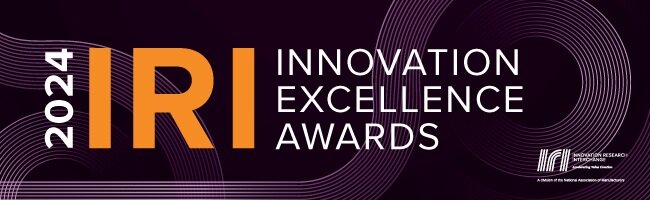 2024 IRI NOMINATION FORM IRI Innovation Leadership Award (Individual)Please email the complete form and any supplemental files, graphics, etc. to Victoria Kanevsky.Nominee InformationFull Name Office/Lab Address where the individual works most often, please list the city, state/province, zip/postal code, and country.Employer's Website Employer's X (formerly known as Twitter) URL: Employer's LinkedIn URL: Reason for nominationDescribe this individual’s professional achievements so far and potential for the future. How has this individual been a driving force behind a team, company, or community?How has this individual successfully promoted ideas and led projects that embodied innovation and new ways of thinking?In what way could this individual’s achievements be seen as influential for the manufacturing industry and in enhancing the perception of the industry’s value?How has this individual played a role in creating unique organizational models or teams that took a collaborative approach to solving problems or created new ways of doing things?Provide a brief biography or CV of this nominated individual. Include details on education, career history, and any awards or recognition they have received.Should you have any questions, please contact Victoria Kanevsky